	ΤΕΧΝΙΚΗ ΠΕΡΙΓΡΑΦΗ	« Προμήθεια   καρτών ελεγχόμενης στάθμευσης»	Ο Δήμος μας πρόκειται να  προβεί στην «Προμήθεια 60.000 καρτών ελεγχόμενης στάθμευσης» στα πλαίσια της εφαρμογής του συστήματος  ελεγχόμενης στάθμευσης στο κέντρο της πόλης και η επιβολή τελών με τη χρήση  καρτών ελεγχόμενης στάθμευσης.Χρειαζόμαστε: 3.000 τεμάχια της μισής ώρας από Νο 51.0011&                     57.000 τεμάχια της μίας (1) ώρας από Νο 69.001  Οι κάρτες στάθμευσης  θα είναι σε χαρτί 170 γραμ.velvet μεγέθους 9Χ16 εκ. δίχρωμη εκτύπωση στην πρώτη όψη και μονόχρωμη στη δεύτερη με αρίθμηση (2 διαφορετικές μακέτες).	                                                                                                             Η συντάξασα                                                                                                                     Κοντού Αναστασία  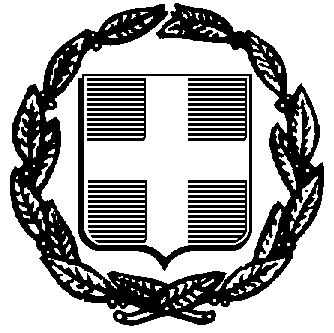                ΕΛΛΗΝΙΚΗ ΔΗΜΟΚΡΑΤΙΑ                       Δ Η Μ Ο Σ    Χ Ι Ο Υ    Δ/ΝΣΗ ΟΙΚΟΝΟΜΙΚΩΝ ΥΠΗΡΕΣΙΩΝ   ΤΜΗΜΑ ΠΡΟΜΗΘΕΙΩΝ & ΑΠΟΘΗΚΗΣ               ΕΛΛΗΝΙΚΗ ΔΗΜΟΚΡΑΤΙΑ                       Δ Η Μ Ο Σ    Χ Ι Ο Υ    Δ/ΝΣΗ ΟΙΚΟΝΟΜΙΚΩΝ ΥΠΗΡΕΣΙΩΝ   ΤΜΗΜΑ ΠΡΟΜΗΘΕΙΩΝ & ΑΠΟΘΗΚΗΣ               ΕΛΛΗΝΙΚΗ ΔΗΜΟΚΡΑΤΙΑ                       Δ Η Μ Ο Σ    Χ Ι Ο Υ    Δ/ΝΣΗ ΟΙΚΟΝΟΜΙΚΩΝ ΥΠΗΡΕΣΙΩΝ   ΤΜΗΜΑ ΠΡΟΜΗΘΕΙΩΝ & ΑΠΟΘΗΚΗΣ               ΕΛΛΗΝΙΚΗ ΔΗΜΟΚΡΑΤΙΑ                       Δ Η Μ Ο Σ    Χ Ι Ο Υ    Δ/ΝΣΗ ΟΙΚΟΝΟΜΙΚΩΝ ΥΠΗΡΕΣΙΩΝ   ΤΜΗΜΑ ΠΡΟΜΗΘΕΙΩΝ & ΑΠΟΘΗΚΗΣ                        Χίος  03/11/2015Ταχ.Δ/νση:Κανάρη 18,  82100 Χίος Κανάρη 18,  82100 Χίος Πληροφορίες:Κοντού ΑναστασίαΤηλέφωνο:22713-51 721FAX:22713-51 721